ГЛАВА БЕРЕЗОВСКОГО РАЙОНА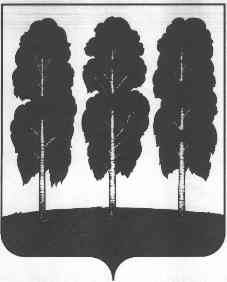 ХАНТЫ-МАНСИЙСКОГО АВТОНОМНОГО ОКРУГА – ЮГРЫПОСТАНОВЛЕНИЕ от  20.02.2019                                                    	     № 10пгт. БерезовоО награждении В соответствии с постановлением главы Березовского района от 30 января 2013 года № 2 «О наградах главы Березовского района», на основании решения комиссии по наградам главы Березовского района (протокол от 19 февраля           2019 года № 3):1. Объявить благодарность главы Березовского района за многолетний добросовестный труд, высокое профессиональное мастерство, значительный вклад в развитие образования на территории Березовского района:1.1.  в связи с празднованием Дня защитника отечества:- Балабуркину Павлу Александровичу – учителю физической культуры муниципального бюджетного общеобразовательного учреждения «Березовская средняя общеобразовательная школа»;         - Новьюхову Илье Сергеевичу – учителю физической культуры муниципального бюджетного общеобразовательного учреждения «Березовская средняя общеобразовательная школа»;- Ямолову Алексею Ивановичу – рабочему комплексного обслуживания и ремонта здания муниципального бюджетного общеобразовательного учреждения «Березовская средняя общеобразовательная школа»;- Каневу Василию Ивановичу – учителю физической культуры муниципального бюджетного общеобразовательного учреждения «Березовская средняя общеобразовательная школа».1.2.  в связи с празднованием Международного женского дня 8 Марта:- Шабановой Елизавете Робертовне – экономисту муниципального казенного учреждения «Централизованная бухгалтерия учреждений сферы образования Березовского района».  1.3. Олейникову Николаю Владимировичу – помощнику депутата Тюменской областной Думы за многолетний добросовестный труд, активную гражданскую позицию и внесенный вклад в развитие местного самоуправления в городском поселении Игрим.2. Наградить Благодарственным письмом главы Березовского района Иванову Фаину Константиновну – воспитателя муниципального бюджетного общеобразовательного учреждения Игримская средняя общеобразовательная школа № 1 структурного подразделения «Детский сад «Звёздочка» за многолетний добросовестный труд, значительные успехи в обучении и воспитании дошкольников  и в связи с празднованием 40-летнего юбилея детского сада «Звездочка». 3. Отделу по бухгалтерскому учету и отчетности администрации Березовского района выплатить 5 000 (пять тысяч) рублей, в том числе НДФЛ, за счет средств местного бюджета согласно постановлению главы Березовского района от 30 января 2013 года № 2 «О наградах главы Березовского района» лицу, указанному в пункте 2 настоящего постановления.4. Опубликовать настоящее постановление в газете «Жизнь Югры» и разместить на официальном веб-сайте органов местного самоуправления Березовского района.5. Настоящее постановление вступает в силу после его подписания. 6. Контроль за исполнением настоящего постановления оставляю за собой.И.о. главы района                                                                                         С.Ю. Билаш